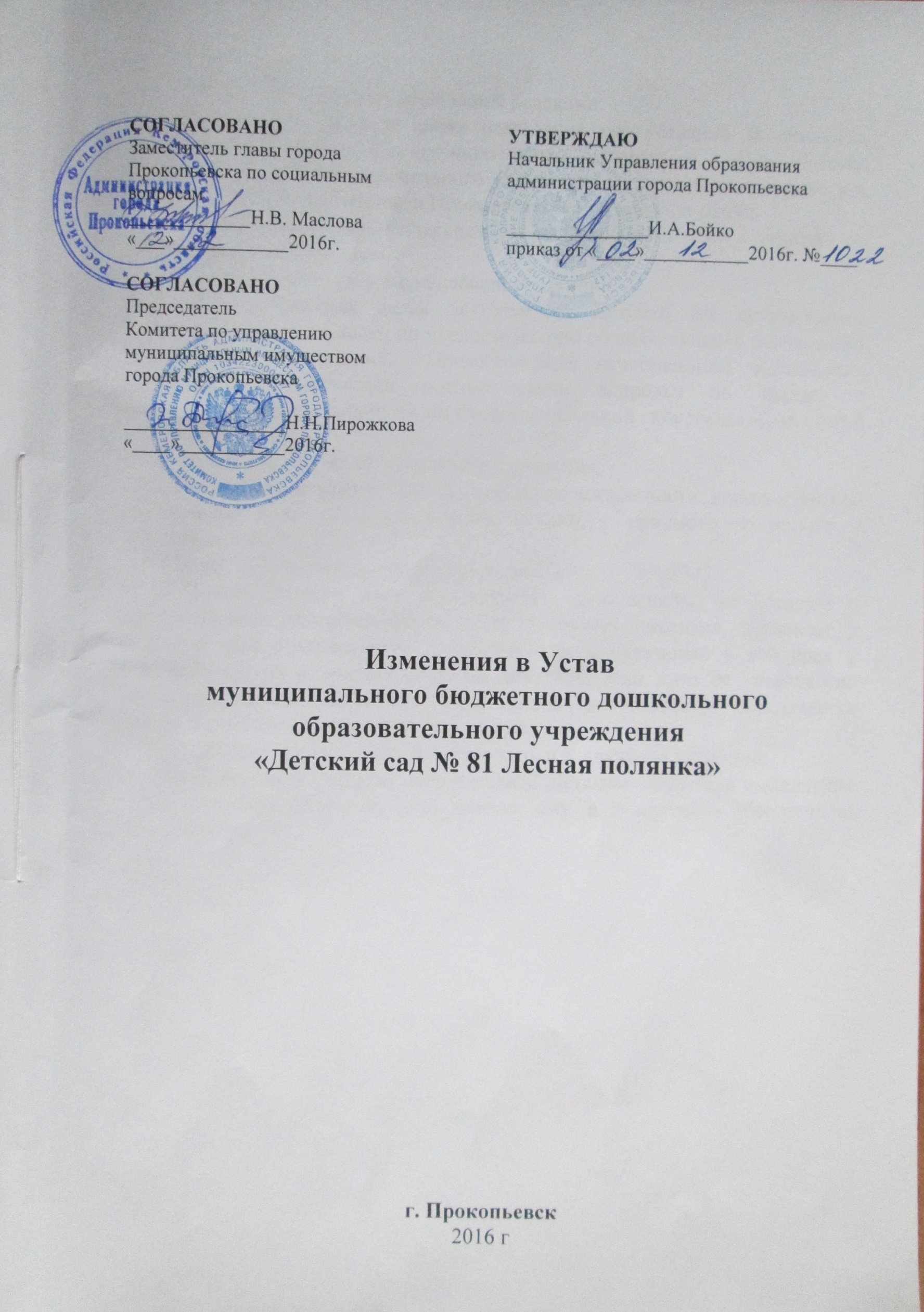      1.Пункт 1.5. изложить в следующей редакции: «1.5. За Детским садом в целях реализации его уставной деятельности Комитетом по управлению муниципальным имуществом г. Прокопьевсказакрепляется на праве оперативного управления имущество, находящееся в муниципальной собственностиПрокопьевского городского округа.Земельный участок закрепляется за Детским садом в постоянное (бессрочное) пользование».2. Пункт 2.4. изложить в следующей редакции:«2.4. Для достижения целей деятельности Детский сад осуществляет основной вид деятельности по предоставлению общедоступного бесплатного дошкольного образования.  Предоставление качественного образования детям с ограниченными возможностями здоровья по зрению с осуществлением деятельности по профессиональной  коррекции нарушений развития».3. Пункт 2.6. изложить в следующей редакции:«2.6. Осуществление иной, приносящей доход деятельности:дополнительное образование детей (кружки, секции, студии);присмотр за детьми в выходные дни».4. Пункт 2.7 изложить в следующей редакции:«2.7. Право Детского сада осуществлять деятельность, на которую в соответствии с законодательством РФ требуется лицензия, возникает у Детского сада с момента ее получения или в указанный в ней срок и прекращается по истечении срока ее действия, если иное не установлено законодательством. Перечень этих видов деятельности определяется законодательством Российской Федерации».5. Подпункт 6.1.11. пункта 6.1. изложить в следующей редакции:  «6.1.11.Земельный участок, используемый Детским садом для выполнения своих уставных задач, предоставляется ему в постоянное (бессрочное)пользование».